COUNTY COMMISSION RECORD, VERNON COUNTYTuesday, April 23, 2024,	                                                                                    7th April Adj.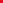 THE VERNON COUNTY COMMISSION MET, PURSUANT TO ADJOURNMENT,TUESDAY, APRIL 23, 2024, AT 9:00 A.M.  PRESENT: JOE WILSON, PRESIDING COMMISSIONER; CINDY THOMPSON, NORTHERN COMMISSIONER; EVERETT L. WOLFE, SOUTHERN COMMISSIONER                                              SPRING COUNTYWIDE CLEAN UP DAYThe Commissioners and other county employees reported that the Spring Countywide Clean Up Day was held on Saturday, April 20th from 8:00 a.m. until noon at the Public Works Yard in Nevada was a huge success. Many citizens took advantage of the clean-up opportunity. Three steel dumpsters and 10.5 smaller dumpsters were filled with scrap and trash. Many tires and two box trucks containing electronics were also filled.				    STATE REPRESENTATIVE Two representatives from Representative Mark Alford’s office, set up in the Courthouse lobby to welcome visitors from 9:30 a.m. to 4:30 p.m.                                                               ROAD & BRIDGEMike Reasoner, Road and Bridge Foreman, called on the Commission to discuss culverts, roads, bridges, and a county truck that was sold on Purple Wave. The Commissioners also discussed a request for porta-potties at bridge sites.                                                              KAYSINGER BASINTeresa Hackenlively and Dillon Harness, Kaysinger Basin Regional Planning Commission, with the Kaysinger Basin, visited with the Commission about a Safe Streets For All (SS4A) grant.                                                         COURTHOUSE LIGHTINGCommissioner Thompson made a motion to approve a bid from Cash’s Quality Electric in the amount of $3,450 for new lighting in the Circuit Court Courtroom. Commissioner Wolfe seconded. All voted yes to approve.                                                           HELICOPTER PADThe Commissioners discussed the possibility of the placement of helicopter landing pads that may be placed throughout the county and discussed the approximate costs with Derek White, Emergency Management Officer.                                              FISHING TOURNAMENT AT THE FAIRGROUNDSJo Lynne Crowe with the MU Extension Office called on the Commissioner to discuss a Kids Fishing Tournament and Adult Fishing Fundraiser that will be held on June 8th, sponsored by the National Wild Turkey Federation at the Home-Economic Diner.                                                               TOWNSHIPSRichard Schuster, Center Township Board Member, visited with the Commission about roads that need signage in Center Township and the procedure for closing a road.                                                          INVOICES AND CHECKSThe Commission approved invoices and signed checks.                                                       CONCERNED CITIZENSThe Commission received several emails and telephone calls in regard to a legal matter. ADJOURNOrdered that Commission adjourn at 3:40 p.m. until Wednesday, April 24th, 2024.ATTEST: ________________________________ APPROVED:_____________________________		CLERK OF COMMISSION			       PRESIDING COMMISSIONER